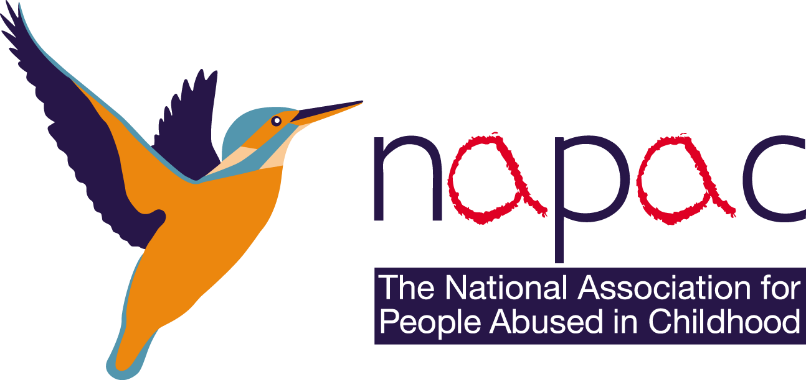 Application formThank you for your interest in NAPAC. It is important that you read the job description and accompanying information before completing this application form.Please complete this form in full. Handwritten applications and CVs cannot be accepted. Electronic signatures are accepted for the declaration. Email your completed form to info@napac.org.uk by 10am on the closing date.Please include the role title in the email subject line. Application for: [add role title]Your detailsName:Address:Postcode:Phone:Email:Where did you find out about this role: Education and trainingPlease give details of your academic education and any training, including where you studied, and any qualifications awarded. Professional and technical qualificationsPlease give details of any professional and technical qualifications, and membership of any professional bodies.Employment historyName of current or most recent employer:Address and postcode:Job title at time of leaving:Length of time with employer:Reason for leaving: Duties: Previous employersPlease tell us about previous jobs and about the skills you used or learned in those roles. Supporting statementPlease tell us why you applied for this job and how you fulfil the job description and person specification. Please keep your response to under 1,000 words (two sides of A4) using at least 11-point font (calibri or ariel). Interview arrangements and availabilityIf you have a disability or any accessibility preferences, please tell us if there are any reasonable adjustments we could make to help you in your application or with our recruitment process.Are there any dates when you will not be available for interview?When could you start working for us?Right to work in the UKDo you need a work permit to work in the UK? Yes / NoPlease do no attach any proof of your right to work in the UK with your application.ReferencesPlease give the names and contact details of two people who we can ask to give you a reference, including your current or most recent employer. We may ask them to provide a reference before we make a formal offer of employment. We will not contact your current employer until we have your permission. Please include their name, organisation, direct email and telephone number, and where and when you worked together.Referee 1 (current or most recent employer)Referee 2DeclarationI confirm that to the best of my knowledge the information I have provided on this form is correct and I accept that providing deliberately false information could result in my dismissal.Name:Signature:Date:Thank you for your interest in NAPAC